1. Краткий инвестиционный меморандумОткрытие свадебного салона может стать для вас не только выгодным вложением, но и приятным хобби. Данный вид бизнеса всегда считался прибыльным. Быть владельцем салона престижно, к тому же работа в свадебной индустрии всегда привлекала своей праздничной атмосферой. Счастливые покупатели, красивые невесты, море удовольствия и, главное, высокий доход — кто же не мечтает работать в данном сегменте.Так как данная ниша является очень привлекательной, в ней присутствует высокая конкуренция. Для наиболее успешного вхождения в эту сферу необходимо составить подробный бизнес-план, учитывая все нюансы данного дела.Мы рассмотрим свадебный салон в городе с населением более 1 млн. людей, целевая аудитория которого — женщины со средним уровнем достатка.Цель проекта: получение прибыли в сфере бизнеса свадебных салонов. В качестве направления деятельности выбрана продажа платьев для невест, вечерних платьев, а также аксессуаров и бижутерии.Основные факторы успеха:ликвидный товар;большой ассортимент;высокое качество продукции;доступные цены;продуманная маркетинговая политика.Сумма первоначальных инвестиций составляет 1 874 000 рублей.Точка безубыточности достигается во второй месяц работы.Срок окупаемости составляет 8 месяцев.Средняя ежемесячная прибыль 1-ого года реализации проекта 210 000 руб.Рентабельность продаж 19%.2. Описание бизнеса, продукта или услугиСвадебный салон — выгодный бизнес, который имеет высокую рентабельность.В данном бизнес-плане мы рассмотрим открытие салона в городе с населением более 1 млн. человек. Для такого города оптимально открывать салон с площадью 80-100 м2 с расположением в центре города.Основной доход свадебного салона строится на продаже свадебных платьев и реализации сопутствующих товаров, такие как аксессуары. Дополнительный доход извлекается от продажи вечерних платьев, спрос на которые менее подвержен сезонным колебаниям.Структура управления салоном отличается простотой. Непосредственное руководство осуществляют собственник проекта и управляющий. В их ведении находятся все административные вопросы, включая закупку продукции. Непосредственно продажами занимаются три менеджера по продажам, работающих посменно.В ассортимент свадебного салона входят:1) Свадебные платья отечественных и зарубежных брендов;2) Вечерние платья отечественных и зарубежных брендов;3) Свадебные аксессуары и бижутерия.Для увеличения прибыли рекомендуем ввести прокат свадебных и вечерних платьев.Дополнительно заключим договор с ателье на пошив эксклюзивных платьев и подгонку готовой одежды.Часы работы: 10:00-22:00.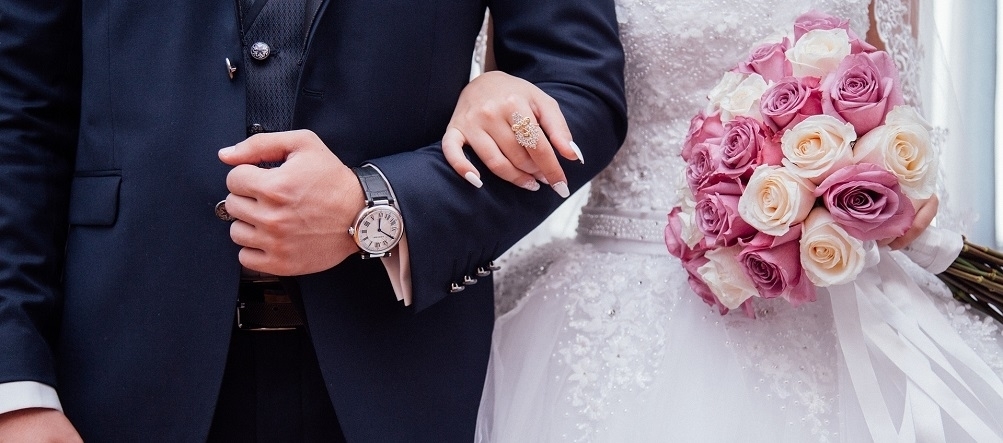 3. Описание рынка сбытаСпрос на товары свадебных салонов напрямую связан с такими показателями, как количество зарегистрированных браков, которое ведется Росстатом и его региональными подразделениями.Согласно статистике, число браков в год на 1000 человек за последние 5 лет составляет 8-9. В 2016 году наблюдается значительный спад до 6,7 браков, однако это связано с тем, что год был високосный. Начиная с 2017 года прогнозируется положительная динамика числа регистрируемых браков, что уже можно наблюдать сейчас. 2017 год стал бумом свадеб, поэтому сейчас самое время войти в эту нишу наиболее эффективным образом.Ценовой диапазон, в котором планируется работа салона составляет 10 000 — 50 000 руб., где оптимальная стоимость платья составит — 30 000 руб. В этой нише находится около 70% покупателей, остальные 30% распределятся следующим образом:— 20% — 10 000 — 30 000 руб.— 10% — 30 000 — 50 000 руб.Основная целевая аудитория — женщины со средним уровнем достатка в возрасте от 18 — 37 лет.4. Продажи и маркетингОсновным является то, что не нужно экономить на рекламе, особенно в первое время.Для начала следует продумать логотип вашего салона. Он должен быть ярким и запоминающимся, чтобы обеспечить узнаваемость вашего магазина.Для увеличения продаж и развития бизнеса следует создать сайт, с помощью которого вы сможете осуществлять продажи онлайн, а также найти представителей в других городах.Свадебная индустрия предусматривает тесные контакты и взаимную поддержку с другими участниками проведения данного мероприятия. Сюда входят ивент-агентства, флористы, ведущие вечеров, аниматоры. С ними можно договориться о взаимном пиаре. Также рекомендуем распечатать визитки и оставьте их в ЗАГСах, кафе, ресторанах, салонах красоты.К самыми эффективными способами рекламирования своей продукции можно отнести:наружная реклама;раздача флаеров и визиток;продвижение в сети.Для привлечения внимания к своему салону следует устроить праздничное открытие с шариками, приятными сюрпризами, подарками и фотографами. Заранее следует анонсировать данное мероприятие в социальных сетях для привлечения большего числа гостей.В дальнейшем следует периодически проводить регулярные рекламные кампании, участвовать в различных свадебных выставках.5. План производстваОсновная цель проекта — открытие свадебного салона и максимизация его прибыли.1 этап:Обзор рынка недвижимости для подбора оптимального помещения.Требования к помещению:Месторасположение — центр города.Площадь помещения: 80−100 м2;Отдельный вход;Наличие парковки;Желательно, чтобы здание находилось вблизи проезжей части и рядом с остановкой общественного транспорта;Возможность размещения вывески;Желательно наличие витринных окон, которое станет лучшей рекламой магазина;Наличие системы сигнализации и видеонаблюдения.2 этап:Оформление юридического лица.Регистрация предприятия как ИП станет наиболее простым и рациональным решением.Для ведения торговли предпринимателю необходим следующий пакет документов:свидетельство о регистрации;уставные и учредительные документы ;паспорт салона с реквизитами;подтверждение постановки на налоговый учет;справка из Госкомстата;договор аренды или права собственности на недвижимость;разрешение СЭС, пожарной инспекции;справки из коммунальных служб;БТИ документы;подтверждение на использования некоторых видов рекламы.3 этап:Поиск поставщиков:Одной из самых важных составляющих бизнеса является собственно товар, который вы будете реализовывать. Поэтому следует очень внимательно отнестись к процессу выбора поставщиков. Также следует учесть, что одни производители могут уходить с рынка, другие появляться, да и клиенты всегда ждут чего-то нового, поэтому следует постоянно отслеживать меняющиеся тенденции. Не стоит забывать, что модели платьев, которые вы планируете предлагать, должны быть действительно интересными и стильными. Старайтесь избегать покупок тривиальных моделей. При этом важно учитывать, что размеры и фасоны нарядов должны соответствовать разным типам фигуры.Специалисты советуют начинать примерно с 40 моделей свадебных платьев и 20 вечерних.Товар должен быть представлен классическими и ультрасовременными новинками. При этом учитывайте последние тенденции в мире моды, чтобы ваши клиенты остались довольны выбором и рекомендовали ваше заведение знакомым. Также важно заключить соглашения на регулярное снабжение моделями в четко оговоренные сроки, чтобы исключить возможность простоя салона в период повышенного спроса на ваши услуги. Помните, найти надежных поставщиков можно в сети. Это дает возможность сотрудничества с известными зарубежными брендами.Заключая договора на поставку, помните и о стоимости готовых моделей. Чем шире ценовой диапазон в вашем салоне, тем больше потенциальных клиентов можно привлечь.Что касается выбора производителя, здесь лучше ориентироваться на очень широкий диапазон. Как правило, вы обязательно найдете желающих приобрести вещи и отечественного, и зарубежного производства.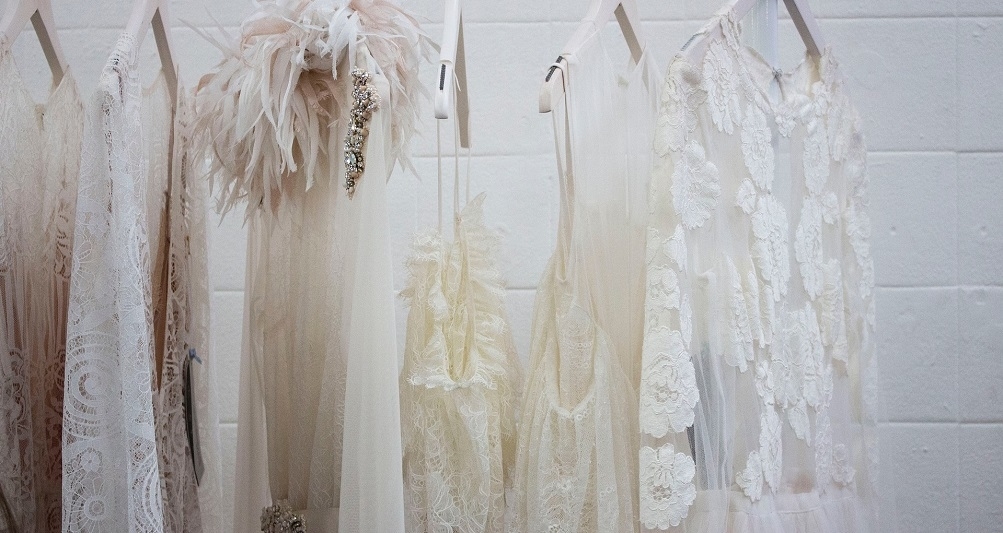 4 этап:Подбор персонала;Рекламная кампания;Ремонт помещения;Закупка необходимой мебели;Установка оборудования;Торжественное открытие;Рекламная кампания по плану годовых акций;Текущая работа свадебного салона.6. Организационная структураШтатное расписание:управляющий — 1,продавец-консультант — 4,уборщица — 1.Общее количество персонала — 6 человек.На начальном этапе роль управляющего как правило выполняет сам владелец бизнеса.Продавцы-консультанты выполняют наиболее важную роль. Ведь именно от их мастерства зависит количество продаж и уровень удовлетворения клиентов. Поэтому следует очень внимательно отнестись к подбору персонала. Рекомендуем обратиться в кадровое агентство для поиска наиболее подходящей кандидатуры.Консультанты должны досконально изучить весь ассортимент салона. Знание основ психологии поможет увеличить объемы продаж, а вежливость персонала станет залогом хорошей репутации вашего заведения.Требования к кандидатам:активная жизненная позиция;высокие коммуникативные умения;доброжелательность;честность;дисциплинированность;ответственность.У управляющего и уборщицы фиксированный оклад — 30 000 руб. и 10 000 руб. соответственно. У продавцов-консультантов окладная часть составляет 10 000 руб. и премиальная часть 10% от продаж.7. Финансовый планИнвестиционные затраты на открытие данного бизнеса составляют 1 874 000 руб.План продаж по Проекту прогнозируется с учетом сезонности данного бизнеса. Приведены усредненные показатели. Прогнозируется постепенное увеличение объёмов продаж. Несмотря на сезонность данного бизнеса, структура продаж диверсифицирована таким образом, что магазин постоянно получает прибыль.Таким образом, рассматриваемый базовый сценарий является реалистичным, и Проект обладает резервом увеличения объемов продаж в случае удачного вхождения на рынок.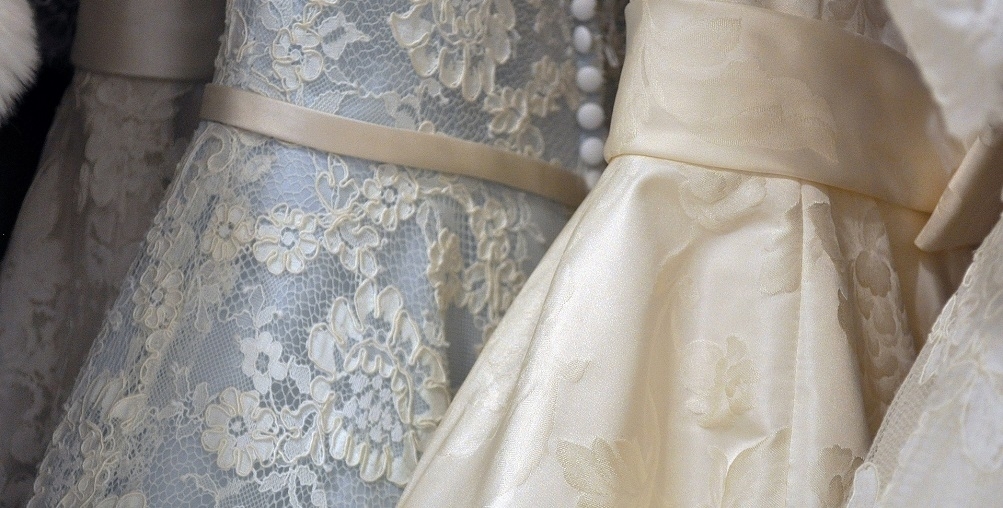 План продаж 1-ого года реализации проекта, руб.В ежемесячные затраты входят как постоянные так и переменные издержки (прямые расходы), зависящие от объемов продаж.В таблице представлены усредненные ежемесячные издержки.Основной статьей затрат в ежемесячных издержках является закупка товаров. Таким образом, считаем целесообразным расписать данный пункт в отдельной таблице, чтобы наглядно видеть структуру закупок.Наценка на товар составляет 100%.Финансовый результат за первый год деятельности представлен в таблице. Средняя чистая прибыль за первый год работы составляет 210 000 руб.При горизонте планирования 1 год можно выделить следующие экономические показатели:Срок окупаемости составляет 8 месяцев;Дисконтированный срок окупаемости — 9 месяцев;Чистый дисконтированный доход — 313 530 руб.;Индекс прибыльности — 1,17;Внутренняя норма рентабельности — 17%.8. Факторы рискаПеред открытием свадебного салона стоит учесть возможные риски, а также пути их предотвращения.К рискам можно отнести:Высокую конкуренцию. Данная сфера является высокорентабельной, поэтому привлекательна для вхождения все большего числа участников. Для того чтобы оставаться на высоте необходимо всегда поддерживать высокое качество товара, а также держать сервис на высоком уровне. Забота о клиенте — вот что должно быть на первом месте. Следует создать в салоне очень дружественную и теплую атмосферу.Сезонность. Данная сфера бизнеса имеет наиболее высокие показатели с апреля по сентябрь включительно, в остальное время наблюдается спад. В не сезон рекомендуем особое внимание уделить вечерним платьям. А также больше внимания уделять рекламе.Сбои в поставках. Всегда присутствует человеческий фактор. И в результате различных обстоятельств поставки могут происходить не по графику. Чтобы обезопасить себя от этого риска, рекомендуем сотрудничать сразу с несколькими поставщиками и заключать договоры, где предусмотрены штрафные санкции за сбои.1 месяц2 месяц3 месяц4 месяц5 месяц6 месяцПродавцы (4 чел), окладная часть40 00040 00040 00040 00040 00040 000Продавцы (4 чел), премиальная часть41 00060 90081 000117 500147 500174 000Уборщица10 00010 00010 00010 00010 00010 000Управляющий30 00030 00030 00030 00030 00030 000Страховые взносы (30% ФОТ)24 00024 00024 00024 00024 00024 000Итого:145 000164 900185 000221 500251 500278 0007 месяц8 месяц9 месяц10 месяц11 месяц12 месяцПродавцы (4 чел), окладная часть40 00040 00040 00040 00040 00040 000Продавцы (4 чел), премиальная часть174 000174 000114 00086 00076 00073 000Уборщица10 00010 00010 00010 00010 00010 000Управляющий30 00030 00030 00030 00030 00030 000Страховые взносы (30% ФОТ)24 00024 00024 00024 00024 00024 000Итого:278 000278 000218 000190 000180 000177 000Аренда на время ремонта помещения и проведение реставрационных работ64 000Изготовление вывески и офрмление фасада120 000Ремонт (косметический ремонт)180 000Оформление интерьера50 000Обоудование (подиум, зеркала, манекены, вешалки, мебельный гарнитур, витрина, примерочные.)200 000Первоначальная закупка товара1 000 000Оформление документов20 000Создание сайта90 000Рекламная кампания150 000Итого:1 874 000ПРОДАЖИПРОДАЖИПРОДАЖИПРОДАЖИПРОДАЖИПРОДАЖИПРОДАЖИПРОДАЖИСтруктура продажСтруктура продаж1 месяц2 месяц3 месяц4 месяц5 месяц6 месяцСвадебные платьяколичество продаж101520304050Свадебные платьясредний чек, руб.30 00030 00030 00030 00030 00030 000Свадебные платьяитого, руб.300 000450 000600 000900 0001 200 0001 500 000количество продаж81215202015Вечерние платьясредний чек, руб.10 00010 00010 00010 00010 00010 000итого, руб.80 000120 000150 000200 000200 000150 000Аксессуарыколичество продаж101320252530Аксессуарысредний чек, руб.3 0003 0003 0003 0003 0003 000Аксессуарыитого, руб.30 00039 00060 00075 00075 00090 000Выручка итого, руб.Выручка итого, руб.410 000609 000810 0001 175 0001 475 0001 740 0007 месяц8 месяц9 месяц10 месяц11 месяц12 месяцСвадебные платьяколичество продаж505030201515Свадебные платьясредний чек, руб.30 00030 00030 00030 00030 00030 000Свадебные платьяитого, руб.1 500 0001 500 000900 000600 000450 000450 000количество продаж151515202525Вечерние платьясредний чек, руб.10 00010 00010 00010 00010 00010 000итого, руб.150 000150 000150 000200 000250 000250 000Аксессуарыколичество продаж303030202010Аксессуарысредний чек, руб.3 0003 0003 0003 0003 0003 000Аксессуарыитого, руб.90 00090 00090 00060 00060 00030 000Выручка итого, руб.1 740 0001 740 0001 140 000860 000760 000730 000ЕЖЕМЕСЯЧНЫЕ ЗАТРАТЫ, руб.ЕЖЕМЕСЯЧНЫЕ ЗАТРАТЫ, руб.Закупка товаров549 542Аренда64 000Коммунальные услуги5 000Реклама15 000Бухгалтерия (удаленная)5 000ФОТ213 908Итого:852 450Структура закупок, руб.1 месяц2 месяц3 месяц4 месяц5 месяц6 месяцСвадебные платья150 000225 000300 000450 000600 000750 000Вечерние платья40 00060 00075 000100 000100 00075 000Аксессуары15 00019 50030 00037 50037 50045 000Закупки, итого:205 000304 500405 000587 500737 500870 000Структура закупок, руб.7 месяц8 месяц9 месяц10 месяц11 месяц12 месяцСвадебные платья750 000750 000450 000300 000225 000225 000Вечерние платья75 00075 00075 000100 000125 000125 000Аксессуары45 00045 00045 00030 00030 00015 000Закупки, итого:870 000870 000570 000430 000380 000365 0001 месяц2 месяц3 месяц4 месяц5 месяц6 месяцВыручка410 000609 000810 0001 175 0001 475 0001 740 000(-) Ежемесячные затраты439 000558 400679 000898 0001 078 0001 237 000(=) Валовый доход— 29 00050 600131 000277 000397 000503 000(-) Налоги УСН (доходы-расходы, 15%)— 4 3507 59019 65041 55059 55075 450(=) Чистая прибыль— 24 65043 010111 350235 450337 450427 450(=) Чистая прибыль нарастающим итогом— 24 65018 360129 710365 160702 6101 130 6107 месяц8 месяц9 месяц10 месяц11 месяц12 месяцВыручка1 740 0001 740 0001 140 000860 000760 000730 000(-) Ежемесячные затраты1 237 0001 237 000877 000709 000649 000631 000(=) Валовый доход503 000503 000263 000151 000111 00099 000(-) Налоги УСН (доходы-расходы, 15%)75 45075 45039 45022 65016 65014 850(=) Чистая прибыль427 550427 550223 550128 35094 35084 150(=) Чистая прибыль нарастающим итогом1 557 7101 985 2602 208 8102 337 1602 431 5102 515 660